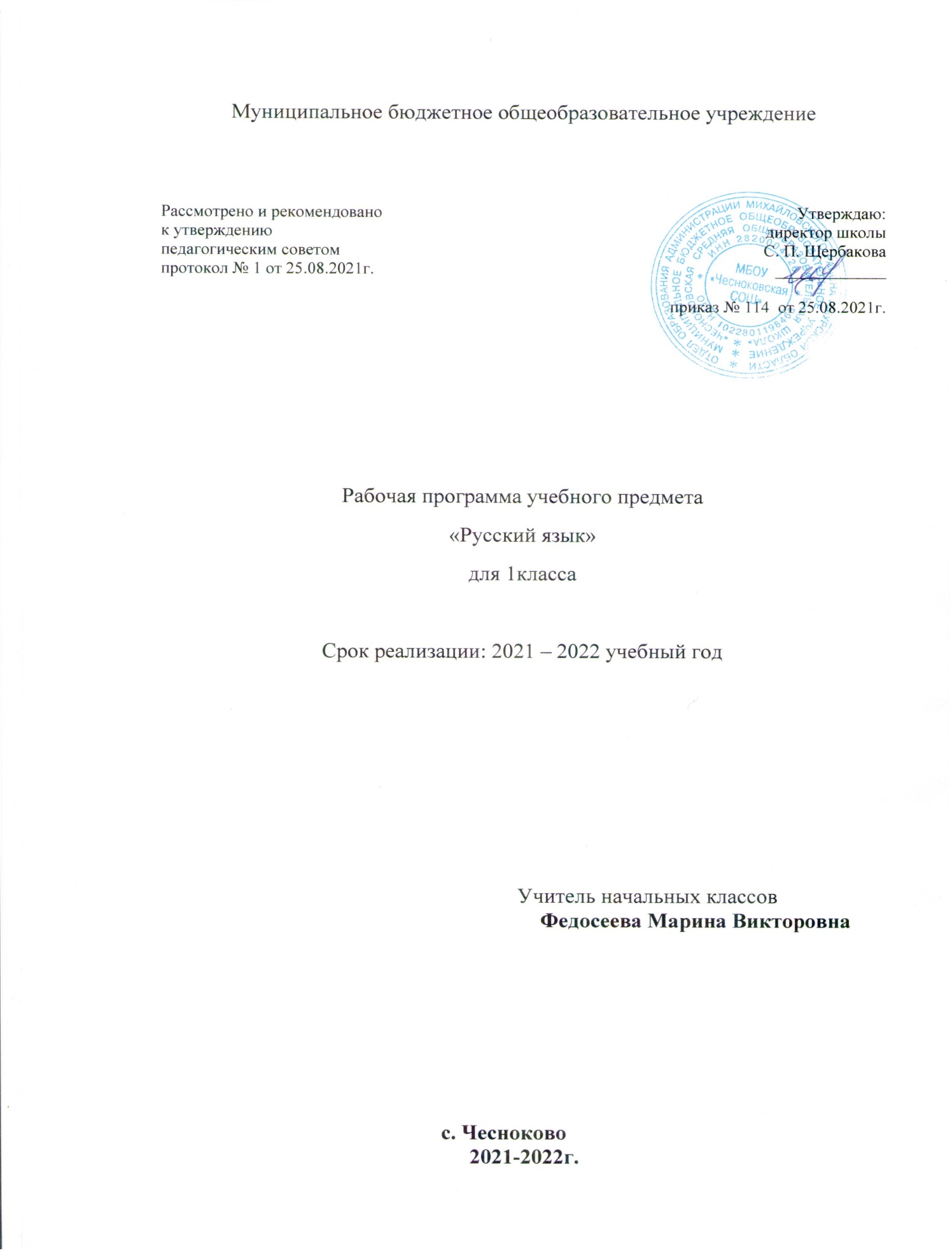                                           Пояснительная записка                    Нормативные документы      Программа разработана на основе следующих нормативных документов:Федеральный государственный образовательный стандарт начального общего образования (с последующими изменениями и дополнениями), утверждён приказом Минобрнауки РФ от 06.10.2009 года № 373;Основная образовательная программа начального общего образования МБОУ «Чесноковская СОШ »;Авторская программа по русскому языку Канакина В. П., Горецкий В. Г. Русский язык.  Примерные рабочие программы. Предметная линия учебников системы «Школа России»1-4 классы: учебное пособие для общеобразовательных организаций/- М.:  «Просвещение»/Учебник, 2019 .           Изучение русского языка в начальных классах — первоначальный этап системы лингвистического образования и речевого развития, обеспечивающий готовность выпускников начальной школы к дальнейшему образованию.Целями изучения предмета «Русский язык» в начальной школе являются:• ознакомление учащихся с основными положениями науки о языке и формирование на этой основе знаково-символического восприятия и логического мышления учащихся;• формирование коммуникативной компетенции учащихся: развитие устной и письменной речи, монологической и диалогической речи, а также навыков грамотного, безошибочного письма как показателя общей культуры человека.Программа направлена на реализацию средствами предмета «Русский язык» основных задач образовательной области «Филология»:— формирование первоначальных представлений о единстве и многообразии языкового и культурного пространства России, о языке как основе национального самосознания;— развитие диалогической и монологической устной и письменной речи;— развитие коммуникативных умений;— развитие нравственных и эстетических чувств;— развитие способностей к творческой деятельности.                               Общая характеристика учебного предметаПрограмма определяет ряд практических задач, решение которых обеспечит достижение основных целей изучения предмета:• развитие речи, мышления, воображения школьников, умения выбирать средства языка в соответствии с целями, задачами и условиями общения;• формирование у младших школьников первоначальных представлений о системе и структуре русского языка: лексике, фонетике, графике, орфоэпии, морфемике (состав слова), морфологии и синтаксисе;• формирование навыков культуры речи во всех её проявлениях, умений правильно писать и читать, участвовать в диалоге, составлять несложные устные монологические высказывания и письменные тексты;• воспитание позитивного эмоционально-ценностного отношения к русскому языку, чувства сопричастности к сохранению его уникальности и чистоты; пробуждение познавательного интереса к языку, стремления совершенствовать свою речь.Курс русского языка начинается с обучения грамоте. Обучение грамоте направлено на формирование навыка чтения и основ элементарного графического навыка, развитие речевых умений, обогащение и активизацию словаря, совершенствование фонематического слуха, осуществление грамматико-орфографической пропедевтики. Задачи обучения грамоте решаются на уроках обучения чтению и на уроках обучения письму. Обучение письму идёт параллельно с обучением чтению с учётом принципа координации устной и письменной речи. Содержание обучения грамоте обеспечивает решение основных задач трёх его   периодов: добукварного (подготовительного), букварного (основного) и послебукварного (заключительного).Добукварный период является введением в систему языкового и литературного образования. Его содержание направлено на создание мотивации к учебной деятельности, развитие интереса к самому процессу чтения. Особое внимание на этом этапе уделяется выявлению начального уровня развитости устных форм речи у каждого ученика, особенно слушания и говорения. Стоит и другая задача — приобщение к учебной деятельности, приучение к требованиям школы.Введение детей в мир языка начинается со знакомства со словом, его значением, с осмысления его номинативной функции в различных коммуникативно-речевых ситуациях, с различения в слове его содержания (значения) и формы (фонетической и графической). У первоклассников формируются первоначальные представления о предложении, развивается фонематический слух и умение определять последовательность звуков в словах различной звуковой и слоговой структуры. Они учатся осуществлять звуковой анализ слов с использованием схем-моделей, делить слова на слоги, находить в слове ударный слог, «читать» слова по следам звукового анализа, ориентируясь на знак ударения и букву ударного гласного звука. На подготовительном этапе формируются первоначальные представления о гласных и согласных (твёрдых и мягких звуках), изучаются первые пять гласных звуков и обозначающие их буквы. На уроках письма дети усваивают требования к положению тетради, ручки, к правильной посадке, учатся писать сначала элементы букв, а затем овладевают письмом букв.Содержание букварного периода охватывает изучение первых согласных звуков и их буквенных обозначений; последующих гласных звуков и букв, их обозначающих; знакомство с гласными звуками, обозначающими два звука; знакомство с буквами, не обозначающими звуков. Специфическая особенность данного этапа заключается в непосредственном обучении чтению, усвоению его механизма. Первоклассники осваивают два вида чтения: орфографическое (читаю, как написано) и орфоэпическое (читаю, как говорю); работают со слоговыми таблицами и слогами-слияниями; осваивают письмо всех гласных и согласных букв, слогов с различными видами соединений, слов, предложений, небольших текстов.Послебукварный (заключительный) — повторительно-обобщающий этап. На данном этапе обучения грамоте осуществляется постепенный переход к чтению целыми словами, формируется умение читать про себя, развиваются и совершенствуются процессы сознательного, правильного, темпового и выразительного чтения слов, предложений, текстов. Учащиеся знакомятся с речевым этикетом (словесные способы выражения приветствия, благодарности, прощания и т.д.) на основе чтения и разыгрывания ситуаций общения. Обучение элементам фонетики, лексики и грамматики идёт параллельно с формированием коммуникативно-речевых умений и навыков, с развитием творческих способностей детей. В этот период дети начинают читать литературные тексты и включаются в проектную деятельность по подготовке «Праздника букваря», в ходе которой происходит осмысление полученных в период обучения грамоте знаний.После обучения грамоте начинается раздельное изучение русского языка и литературного чтения.Систематический курс русского языка представлен в программе следующими содержательными линиями:• система языка (основы лингвистических знаний): лексика, фонетика и орфоэпия, графика, состав слова (морфемика), грамматика (морфология и синтаксис);• орфография и пунктуация;• развитие речи.Содержание курса имеет концентрическое строение, предусматривающее изучение одних и тех же разделов и тем в каждом классе. Такая структура программы позволяет учитывать степень подготовки учащихся к восприятию тех или иных сведений о языке, обеспечивает постепенное возрастание сложности материала и организует комплексное изучение грамматической теории, навыков правописания и развития речи.Языковой материал обеспечивает формирование у младших школьников первоначальных представлений о системе и структуре русского языка с учётом возрастных особенностей младших школьников, а также способствует усвоению ими норм русского литературного языка. Изучение орфографии и пунктуации, а также развитие устной и письменной речи учащихся служит решению практических задач общения и формирует навыки, определяющие культурный уровень учащихся.Программа направлена на формирование у младших школьников представлений о языке как явлении национальной культуры и основном средстве человеческого общения, на осознание ими значения русского языка как государственного языка Российской Федерации, языка межнационального общения.В программе выделен раздел «Виды речевой деятельности». Его содержание обеспечивает ориентацию младших школьников в целях, задачах, средствах и значении различных видов речевой деятельности (слушания, говорения, чтения и письма). Развитие и совершенствование всех видов речевой деятельности заложит основы для овладения устной и письменной формами языка, культурой речи. Учащиеся научатся адекватно воспринимать звучащую и письменную речь, анализировать свою и оценивать чужую речь, создавать собственные монологические устные высказывания и письменные тексты в соответствии с задачами коммуникации. Включение данного раздела в программу усиливает внимание к формированию коммуникативных умений и навыков, актуальных для практики общения младших школьников.Содержание систематического курса русского языка представлено в программе как совокупность понятий, правил, сведений, взаимодействующих между собой, отражающих реально существующую внутреннюю взаимосвязь всех сторон языка: фонетической, лексической, словообразовательной и грамматической (морфологической и синтаксической).Знакомясь с единицами языка разных уровней, учащиеся усваивают их роль, функции, а также связи и отношения, существующие в системе языка и речи. Усвоение морфологической и синтаксической структуры языка, правил строения слова и предложения, графической формы букв осуществляется на основе формирования символико-моделирующих учебных действий с языковыми единицами. Через овладение языком — его лексикой, фразеологией, фонетикой и графикой, богатейшей словообразовательной системой, его грамматикой, разнообразием синтаксических структур — формируется собственная языковая способность ученика, осуществляется становление личности.Значимое место в программе отводится темам «Текст», «Предложение и словосочетание». Они наиболее явственно обеспечивают формирование и развитие коммуникативно-речевой компетенции учащихся. Работа над текстом предусматривает формирование речевых умений и овладение речеведческими сведениями и знаниями по языку, что создаст действенную основу для обучения школьников созданию текстов по образцу (изложение), собственных текстов разного типа (текст-повествование, текст-описание, текст-рассуждение) и жанра с учётом замысла, адресата и ситуации общения, соблюдению норм построения текста (логичность, последовательность, связность, соответствие теме и главной мысли и др.), развитию умений, связанных с оценкой и самооценкой выполненной учеником творческой работы.Работа над предложением и словосочетанием направлена на обучение учащихся нормам построения и образования предложений, на развитие умений пользоваться предложениями в устной и письменной речи, на обеспечение понимания содержания и структуры предложений в чужой речи. На синтаксической основе школьники осваивают нормы произношения, процессы словоизменения, формируются грамматические умения, орфографические и речевые навыки.Программа предусматривает формирование у младших школьников представлений о лексике русского языка. Освоение знаний о лексике способствует пониманию материальной природы языкового знака (слова как единства звучания и значения); осмыслению роли слова в выражении мыслей, чувств, эмоций; осознанию словарного богатства русского языка и эстетической функции родного слова; овладению умением выбора лексических средств в зависимости от цели, темы, основной мысли, адресата, ситуаций и условий общения; осознанию необходимости пополнять и обогащать собственный словарный запас как показатель интеллектуального и речевого развития личности.Серьёзное внимание уделяется в программе формированию фонетико-графических представлений о звуках и буквах русского языка. Чёткое представление звуковой и графической формы важно для формирования всех видов речевой деятельности: аудирования, говорения, чтения и письма.Важная роль отводится формированию представлений о грамматических понятиях: словообразовательных, морфологических, синтаксических. Усвоение грамматических понятий становится процессом умственного и речевого развития: у школьников развиваются интеллектуальные умения анализа, синтеза, сравнения, сопоставления, классификации, обобщения, что служит основой для дальнейшего формирования общеучебных, логических и познавательных (символико-моделирующих) универсальных действий с языковыми единицами.Программа предусматривает изучение орфографии и пунктуации на основе формирования универсальных учебных действий. Сформированность умений различать части речи и значимые части слова, обнаруживать орфограмму, различать её тип, соотносить орфограмму с определённым правилом, выполнять действие по правилу, осуществлять орфографический самоконтроль является основой грамотного, безошибочного письма.Содержание программы является основой для овладения учащимися приёмами активного анализа и синтеза (применительно к изучаемым единицам языка и речи), сопоставления, нахождения сходств и различий, дедукции и индукции, группировки, абстрагирования, систематизации, что, несомненно, способствует умственному и речевому развитию. На этой основе развивается потребность в постижении языка и речи как предмета изучения, выработке осмысленного отношения к употреблению в речи основных единиц языка.Программой предусмотрено целенаправленное формирование первичных навыков работы с информацией. В ходе освоения русского языка формируются умения, связанные с информационной культурой: читать, писать, эффективно работать с учебной книгой, пользоваться лингвистическими словарями и справочниками. Школьники будут работать с информацией, представленной в разных форматах (текст, рисунок, таблица, схема, модель слова, памятка). Они научатся анализировать, оценивать, преобразовывать и представлять полученную информацию, а также создавать новые информационные объекты: сообщения, отзывы, письма, поздравительные открытки, небольшие сочинения, сборники творческих работ, классную газету и др.Программа предполагает организацию проектной деятельности, которая способствует включению учащихся в активный познавательный процесс. Проектная деятельность позволяет закрепить, расширить, углубить полученные на уроках знания, создаёт условия для творческого развития детей, формирования позитивной самооценки, навыков совместной деятельности со взрослыми и сверстниками, умений сотрудничать друг с другом, совместно планировать свои действия, вести поиск и систематизировать нужную информацию.Место курса «Русский язык» в учебном планеНа изучение русского языка в начальной школе выделяется 627 ч. В 1 классе — 132ч (4ч в неделю, 33 учебные недели): из них 92ч (23 учебные недели) отводится урокам обучения письму в период обучения грамоте[1] и 40 ч (10 учебных недель) — урокам русского языка. Во 2-4классах по 165ч.( по 34 учебные недели)Используемый учебно-методический комплект:         «Прописи.1 класс»: пособие для учащихся общеобразовательных учреждений /В.Г.Горецкий, Н.А.Федосова. – М.: «Просвещение», 2019г.;       «Русский язык. 1 класс»: учебник для общеобразовательных учреждений/ В.П. Канакина, В. Г. Горецкий, М.В. Бойкина. М.: «Просвещение», 2019г.Планируемые результаты освоения учебного предметаПрограмма обеспечивает достижение первоклассниками следующих личностных, метапредметных и предметных результатов.Личностные результатыОбучающийся получит возможность для формирования следующих личностных УУД:внутренней позиции школьника на уровне положительного отношения к школе;положительного отношения к урокам русского языка;уважительного отношения к русскому языку как родному языку русского народа и языкам, на которых говорят другие народы;интереса к языковой и речевой деятельности;представления о многообразии окружающего мира, некоторых духовных традициях русского народа;представления об этических чувствах (доброжелательности, сочувствия, сопереживания, отзывчивости, любви ко всему живому на Земле и др.);первоначальных навыков сотрудничества со взрослыми и сверстниками в процессе выполнения совместной учебной деятельности на уроке и в проектной деятельности.Метапредметные результатыОбучающийся получит возможность для формирования следующих  регулятивных УУД:принимать и сохранять цель и учебную задачу, соответствующую этапу обучения (определённому этапу урока), с помощью учителя;понимать выделенные ориентиры действий (в заданиях учебника, в справочном материале учебника – в памятках) при работе с учебным материалом;высказывать своё предположение относительно способов решения учебной задачи;проговаривать вслух последовательность производимых действий, составляющих основу осваиваемой деятельности (опираясь на памятку или предложенный алгоритм);оценивать совместно с учителем или одноклассниками результат своих действий, вносить соответствующие коррективы.Обучающийся получит возможность для формирования следующих  познавательных УУД:целенаправленно слушать учителя (одноклассников), решая познавательную задачу;ориентироваться в учебнике (на форзацах, шмуцтитулах, страницах учебника, в оглавлении, в условных обозначениях, в словарях учебника);осуществлять под руководством учителя поиск нужной информации в учебнике и учебных пособиях;понимать знаки, символы, модели, схемы, приведённые в учебнике и учебных пособиях (в том числе в электронном приложении к учебнику);работать с информацией, представленной в разных формах (текст, рисунок, таблица, схема), под руководством учителя;понимать текст, опираясь на содержащую в нём информацию, находить в нём необходимые факты, сведения и другую информацию;преобразовывать информацию, полученную из рисунка (таблицы, модели), в словесную форму под руководством учителя;понимать заданный вопрос, в соответствии с ним строить ответ в устной форме;составлять устно монологическое высказывание по предложенной теме (рисунку);анализировать изучаемые факты языка с выделением их отличительных признаков, осуществлять синтез как составление целого из их частей (под руководством учителя);осуществлять сравнение, сопоставление, классификацию изученных фактов языка по заданному признаку (под руководством учителя);делать выводы в результате совместной работы класса и учителя;подводить языковой факт под понятие разного уровня обобщения (предмет и слово, обозначающее предмет; слова, обозначающие явления природы, школьные принадлежности и др.);осуществлять аналогии между изучаемым предметом и собственным опытом (под руководством учителя).Обучающийся  получит возможность для формирования следующих  коммуникативных УУД:слушать собеседника и понимать речь других;оформлять свои мысли в устной и письменной форме (на уровне предложения или небольшого текста);принимать участие в диалоге;задавать вопросы, отвечать на вопросы других;принимать участие в работе парами и группами;договариваться о распределении функций и ролей в совместной деятельности;признавать существование различных точек зрения; высказывать собственное мнение;оценивать собственное поведение и поведение окружающих, использовать в общении правила вежливости.Работа с информацией:выбирать источник для получения информации (учебник, цифровые электронные средства, справочники, Интернет);анализировать текстовую, изобразительную, звуковую информацию в соответствии с учебной задачей;использовать схемы, таблицы для представления информации;подбирать иллюстративный материал (рисунки, фото, плакаты) к тексту выступления;соблюдать правила информационной безопасности в ситуациях повседневной жизни и при работе в сети Интернет;Умение участвовать в совместной деятельности:понимать и принимать цель совместной деятельности; обсуждать и согласовывать способы достижения общего результата;распределять роли в совместной деятельности, проявлять готовность руководить и выполнять поручения;осуществлять взаимный контроль в совместной деятельности, оценивать свой вклад в общее дело;проявлять готовность толерантно разрешать конфликты.Предметные результатыОбщие предметные результаты освоения программы:представление о русском языке как государственном языке нашей страны Российской Федерации;представление о значимости языка и речи в жизни людей;представление о некоторых понятиях и правилах из области фонетики, графики, орфоэпии, лексики и грамматики, орфографии и пунктуации (в объёме учебной программы);практические умения работать с языковыми единицами;представление о некоторых изменениях в системе русского языка и его развитии, пополнении словарного запаса русского языка;представление о правилах речевого этикета;адаптация к языковой и речевой деятельности.Предметные результаты  блока « Обучение грамоте. Письмо»Добукварный периодОбучающийся научится:отличать устную и письменную речь, отличать буквы и звуки;выделять слова из предложения, соотносить их с моделью слова; разделять слово на слоги с использованием графических схем;делить слова на слог; определять ударный слог в слове;определять главную мысль предложения;отличать гласные звуки от согласных, отличать буквы от звуков;правилам посадки при письме,научится обводить образцы и писать самостоятельно элементы букв,научится безотрывному письму элементов букв, писать буквы и соединения с ними.Обучающийся получит возможность научиться в совместной деятельности с учителем:выделять слоги в словах в процессе слогового анализа слова;определять позицию (ударную и безударную) слога в слове; определять логическое ударение, различать интонационную окраску предложения;понимать смысловое значение интонации;обозначать гласные звуки буквами;рассматривать гласные а, о, у, и  как букву, слог слово;наблюдать за позиционным изменением согласных звуков.Букварный период (основной)Обучающийся научится:давать характеристику согласным звукам,узнавать буквы, обозначающие гласные и согласные звуки,узнавать графический образ букв выделять звуки из слов,группировать, систематизировать буквы по обозначению ими разных звуков и по начертанию;обозначать йотированные звуки вначале слова и  после гласной буквы буквами Е, Ё, Ю, Я;называть буквы в алфавитном порядке, правильно называть буквы.Обучающийся получит возможность научиться:распространять основу предложения, сокращать предложения до основы;правильно выражать свои мысли в речи, наблюдать за ролью формоизменения для точности высказывания мысли и связи слов;наблюдать за расхождением написания и произношения безударных гласных;выделять в однокоренных словах корень;объяснять значение многозначных слов,отгадывать буквенные ребусы;выбирать отрывок,  к которому можно подобрать пословицу;правильно употреблять заглавную букву при написании имен собственных;Обучающийся познакомится  с начертанием букв, научится их воспроизводить на письме, научится писать слоги, слова, короткие предложения с соблюдением наклона, высоты и пропорций букв;будет продолжено сформирование навыка безотрывного письма с наклоном.Послебукварный период        Обучающийся в совместной деятельности с учителем получит возможность научиться:вырабатывать навыки грамотного письма;формировать умение записывать предложение, находить в нем основу;проверить умение записывать предложение, ставить знаки препинания;формировать навыки правописания гласных в корне слова;формировать навыки правописания звонких и глухих согласных в корне слова.Предметные результаты блока «Русский язык»Развитие речиОбучающийся научится:слушать вопрос, понимать его, отвечать на поставленный вопрос;пересказывать сюжет известной сказки по данному рисунку;составлять текст из набора предложений;выбирать заголовок для текста из ряда заголовков и самостоятельно озаглавливать текст;различать устную и письменную речь;различать диалогическую речь;отличать текст от набора не связанных друг с другом предложений.Обучающийся получит возможность научиться:анализировать текст с нарушенным порядком предложений и восстанавливать их последовательность в тексте;определять тему и главную мысль текста;соотносить заголовок и содержание текста;составлять текст по рисунку и опорным словам (после анализа содержания рисунка);составлять текст по его началу и по его концу;составлять небольшие монологические высказывания по результатам наблюдений за фактами и явлениями языка.Система языка. Фонетика, орфоэпия, графикаОбучающийся научится:понимать различие между звуками и буквами;устанавливать последовательность звуков в слове и их количество;различать гласные и согласные звуки, правильно их произносить;определять качественную характеристику гласного звука в слове: ударный или безударный;различать гласный звук [и] и согласный звук [й];различать согласные звуки: мягкие и твёрдые, глухие и звонкие, определять их в слове и правильно произносить;различать непарные твёрдые согласные [ж], [ш], [ц], непарные мягкие согласные [ч’], [щ’], находить их в слове, правильно произносить;различать слово и слог; определять количество слогов в слове, делить слова на слоги;обозначать ударение в слове;правильно называть буквы русского алфавита;называть буквы гласных как показателей твёрдости-мягкости согласных звуков;определять функцию мягкого знака (ь) как показателя мягкости предшествующего согласного звука.Обучающийся получит возможность научиться:наблюдать над образованием звуков речи;устанавливать соотношение звукового и буквенного состава в словах типа стол, конь, ёлка;определять функцию букв е, ё, ю, я в словах типа клён, ёлка и др.;обозначать на письме звук [й’] в словах типа майка, быстрый;располагать заданные слова в алфавитном порядке;устанавливать соотношение звукового и буквенного состава в словах типа коньки, утюг, яма, ель;находить случаи расхождения звукового и буквенного состава слов при орфоэпическом проговаривании слов учителем (вода, стриж, день, жить и др.);произносить звуки и сочетания звуков в соответствии с нормами литературного языка (круг слов определён орфоэпическим словарём в учебнике).ЛексикаОбучающийся научится:различать слово и предложение, слово и слог, слово и набор буквосочетаний (книга – агник);определять количество слов в предложении, вычленять слова из предложения;классифицировать и объединять заданные слова по значению (люди, животные, растения, инструменты и др.);определять группу вежливых слов (слова-прощания, слова-приветствия, слова-извинения, слова-благодарения).Обучающийся получит возможность научиться:осознавать слово как единство звучания и значения;осознавать, что значение слова можно уточнить или определить с помощью толкового словаря;различать предмет (признак, действие) и слово, называющее этот предмет (признак, действие);на практическом уровне различать слова – названия предметов, названия признаков предметов, названия действий предметов;иметь представление о многозначных и однозначных словах (простые случаи), о словах, близких и противоположных по значению;подбирать слова, близкие и противоположные по значению, при решении учебных задач.МорфологияОбучающийся получит возможность научиться:различать слова, обозначающие предметы (признаки предметов, действия предметов);соотносить слова – названия предметов и вопрос, на который отвечают эти слова;соотносить слова – названия действий предметов и вопрос, на который отвечают эти слова;соотносить слова – названия признаков предметов и вопрос, на который отвечают эти слова;различать названия предметов, отвечающие на вопросы «кто?», «что?».СинтаксисОбучающийся научится:различать текст и предложение, предложение и слова, не составляющие предложения;выделять предложения из речи;соблюдать в устной речи интонацию конца предложений;определять границы предложения в деформированном тексте (из 2-3 предложений), выбирать знак для конца каждого предложения;соотносить схемы предложений и предложения, соответствующие этим схемам;составлять предложения из слов (в том числе из слов, данных не в начальной форме);составлять предложения по схеме, рисунку на заданную тему (например, на тему «Весна»);писать предложения под диктовку, а также составлять их схемы.Обучающийся получит возможность научиться:определять существенные признаки предложения: законченность мысли и интонацию конца предложения;устанавливать связь слов в предложении;сравнивать предложения по цели высказывания и по интонации (без терминов) с опорой на содержание (цель высказывания), интонацию (мелодику, логическое ударение), порядок слов, знаки конца предложения.Орфография и пунктуацияОбучающийся научится:а) применять изученные правила правописания:раздельное написание слов в предложении;написание буквосочетаний жи – ши, ча – ща, чу – щу в положении под ударением;отсутствие мягкого знака после шипящих в буквосочетаниях чк, чн, чт;перенос слов;прописная буква в начале предложения, именах собственных;непроверяемые гласные и согласные в корне слова (перечень слов в орфографическом словаре учебника);знаки препинания конца предложения: точка, вопросительный и восклицательный знаки;б) безошибочно списывать текст объёмом 20 – 25 слов с доски и из учебника;
в) писать под диктовку тексты объёмом 15 – 20 слов в соответствии с изученными правилами.Обучающийся получит возможность научиться:определять случаи расхождения звукового и буквенного состава слов;писать двусложные слова с безударным гласным звуком (простейшие случаи, слова типа вода, трава, зима, стрела);писать слова с парным по глухости-звонкости согласным звуком на конце слова (простейшие случаи, слова типа глаз, дуб и др.);применять орфографическое чтение (проговаривание) при письме под диктовку и при списывании;пользоваться орфографическим словарём в учебнике как средством самоконтроля.Содержание учебного предметаОбучение письмуФонетика.Звуки речи. Осознание единства звукового состава слова и его значения. Установление числа и последовательности звуков в слове. Сопоставление слов, различающихся одним или несколькими звуками. Составление звуковых моделей слов. Сравнение моделей различных слов. Подбор слов к определённой модели. Различение гласных и согласных звуков, гласных ударных и безударных, согласных твёрдых и мягких, звонких и глухих. Слог как минимальная произносительная единица. Деление слов на слоги. Определение места ударения. Смыслоразличительная роль ударения.Графика.Различение звука и буквы: буква как знак звука. Овладение позиционным способом обозначения звуков буквами. Буквы гласных как показатель твёрдости-мягкости согласных звуков. Функция букв е, ё, ю, я. Мягкий знак как показатель мягкости предшествующего согласного звука. Знакомство с русским алфавитом как последовательностью букв.Чтение. Формирование навыка слогового чтения. Плавное слоговое чтение и чтение целыми словами со скоростью, соответствующей индивидуальному темпу ребёнка. Осознанное чтение слов, словосочетаний, предложений и коротких текстов. Чтение с интонациями и паузами в соответствии со знаками препинания. Развитие осознанности и выразительности чтения на материале небольших текстов и стихотворений. Знакомство с орфоэпическим чтением (при переходе к чтению целыми словами). Орфографическое чтение (проговаривание) как средство самоконтроля при письме под диктовку и при списывании.Письмо. Усвоение гигиенических требований при письме. Развитие мелкой моторики пальцев и свободы движения руки. Развитие умения ориентироваться на пространстве листа в тетради и на пространстве классной доски. Овладение начертанием письменных прописных и строчных букв. Письмо букв, буквосочетаний, слогов, слов, предложений с соблюдением гигиенических норм. Овладение разборчивым, аккуратным письмом. Письмо под диктовку слов и предложений, написание которых не расходится с их произношением. Усвоение приёмов и последовательности правильного списывания текста. Овладение первичными навыками клавиатурного письма. Понимание функции небуквенных графических средств: пробела между словами, знака переноса.Слово и предложение. Восприятие слова как объекта изучения, материала для анализа. Наблюдение над значением слова. Различение слова и предложения. Работа с предложением: выделение слов, изменение их порядка. Интонация в предложении. Моделирование предложения в соответствии с заданной интонацией.Орфография. Знакомство с правилами правописания и их применение:раздельное написание слов;обозначение гласных после шипящих (ча-ща, чу-щу, жи-ши);прописная буква в начале предложения, в именах собственных;перенос слов по слогам без стечения согласных;знаки препинания в конце предложения.Развитие речи.Понимание прочитанного текста при самостоятельном чтении вслух и при его прослушивании. Составление небольших рассказов повествовательного характера по серии сюжетных картинок, материалам собственных игр, занятий, наблюдений, на основе опорных слов.Русский языкФонетика и орфография.Различение гласных и согласных звуков. Нахождение в слове ударных и безударных гласных звуков. Различение мягких и твёрдых согласных звуков, определение парных и непарных по твёрдости-мягкости согласных звуков. Различение звонких и глухих согласных звуков, определение парных и непарных по звонкости-глухости согласных звуков. Определение качественной характеристики звука: гласный-согласный; гласный ударный - безударный; согласный твёрдый – мягкий, парный - непарный; согласный звонкий – глухой, парный – непарный. Деление слов на слоги. Слогообразующая роль гласных звуков. Словесное и логическое ударение в предложениях. Словообразующая функция ударения. Ударение, произношение звуков и сочетаний звуков в соответствии с нормами современного русского литературного языка. Фонетический анализ слова.Графика. Различение звуков и букв. Обозначение на письме твёрдости и мягкости согласных звуков. Использование на письме разделительных ь и ъ. Установление соотношения звукового и буквенного состава слов типа стол, конь; в словах с йотированными гласными е, ё, ю, я; в словах с непроизносимыми согласными. Использование небуквенных графических средств: пробела между словами, знака переноса, красной строки (абзаца), пунктуационных знаков ( в пределах изученного). Знание алфавита: правильное называние букв, их последовательность. Использование алфавита при работе со словарями, справочниками, каталогами.Лексика. Понимание слова как единства звучания и значения. Выявление слов, значение которых требует уточнения. Работа с разными словарями.Подготовка к усвоению морфологии. Слова – названия предметов и явлений; слова – названия признаков предметов; слова – названия действий предметов.Орфография и пунктуация. Формирование орфографической зоркости, использование разных способов проверки орфограмм в зависимости от места орфограммы в слове. Использование орфографического словаря.Применение правил правописания и пунктуации:  сочетания жи-ши, ча-ща, чу-щу в положении под ударением;сочетания чк-чн, чт, нч, щн и др.;перенос слов;прописная буква в начале предложения, в именах собственных;парные звонкие и глухие согласные в корне слова;непроверяемые гласные и согласные в корне слова (на ограниченном перечне слов);непроверяемые буквы-орфограммы гласных и согласных звуков в корне слова;разделительный ь;знаки препинания в конце предложения: точка, вопросительный и восклицательный знаки.Развитие речи. Осознание ситуации общения: с какой целью, с кем и где происходит общение? Практическое овладение диалогической формой речи. Выражение собственного мнения, его аргументация с учётом ситуации общения. Овладение умениями ведениями разговора. Овладение нормами речевого этикета в ситуациях учебного и бытового общения, в том числе при обращении с помощью средств ИКТ. Практическое овладение монологической формой речи. Умение строить устное монологическое высказывание на определённую тему с использованием разных типов речи. Текст. Признаки текста. Смысловое единство предложений в тексте. Заглавие текста. Последовательность предложений в тексте. Последовательность частей текста. План текста. Составление плана к заданным текстам. Создание собственных текстов по предложенным и самостоятельно составленным планам.Слова с непроверяемыми написаниями.Ворона, воробей, весело, девочка, дежурный, деревня, заяц, карандаш, класс, классный, корова, лисица, машина, медведь, молоко, пальто, пенал, петух, русский, собака, сорока, ученик, тетрадь, ученица, учитель, хорошо, язык.Календарно-тематическое планированиеОбучение письмуРусский язык  40часов№ урокаТема урокаКоличество уроковДата по плануДата по фактуДобукварный период (20 часов)1Пропись – первая учебная тетрадь101.092Рабочая строка. Верхняя и нижняя линии рабочей строки102.093Письмо овалов и полуовалов106.094Письмо длинных прямых наклонных линий. Рисование бордюров(11-12)107.095Письмо наклонных  линий с закруглением внизу108.096Письмо больших и маленьких овалов.109.097Письмо наклонных линий с закруглением113.098Письмо элементов букв114.099Письмо наклонных линий с петлёй вверху и внизу115.0910Письмо элементов букв116.0911Строчная буква а120.0912Строчная и заглавная буквы А, а 121.0913Строчная и заглавная буквы О, о 122.0914Строчная и заглавная буквы О, о123.0915Строчная буква и127.0916Заглавная буква И128.0917Строчная буква ы129.0918Строчная буква ы130.0919Строчная буква у104.1020Строчная и заглавная буквы У, у105.10Букварный период ( 56 часов)22Заглавная  буква Н106.1023Строчная и заглавная буквы с, С107.1024Строчная и заглавная буквы с, С111.1025Строчная буква к112.1026Заглавная буква К113.1027Строчная буква т114.1028Заглавная буква Т118.1029Строчная буква л119.1030Заглавная буква Л120.1031Строчная буква р121.1032Заглавная буква Р125.1033Строчная буква в126.1034Заглавная буква В127.1035Строчная буква е128.1036Заглавная буква Е108.1138Заглавная и строчная буква П109.1139Строчная буква м110.1140Заглавная буква М111.1144Заглавная буква Б115.1145Строчная буква д116.1146Заглавная буква Д117.1147Строчная буква я118.1148Заглавная буква Я122.1149Строчная буква г123.1150Заглавная буква Г124.1151Строчная буква ч. Слоги ча, чу125.1152Заглавная буква Ч. Слоги ча, чу129.1153Буква ь. Мягкий знак как показатель мягкости согласного130.1154Буква ь в середине слова101.1255Строчная буква ш102.1256Заглавная буква Ш. Написание слов с сочетанием ши106.1257Строчная буква ж107.1258Строчная и прописная буквы ж, Ж. Написание слов с сочетанием жи108.1259Строчная  и заглавная буква ё109.1261Строчная буква й. Слова с буквой й113.1262Строчная буква й. Слова с буквой й114.1263Строчная  буква х115.1264Заглавная буква Х116.1265Строчная буква ю120.1266Заглавная буква Ю121.1267Строчная и заглавная буквы ц, Ц122.1268Строчная и заглавная буквы ц, Ц123.1269Строчная буква э127.1270Заглавная буква Э128.1271Строчная буква щ. Слоги ща, щу129.1272Заглавная буквы щ, Щ.  Написание слов с ща, щу130.1273Строчная буква ф110.0174Заглавная буква Ф111.0175Буквы ь, ъ112.0176Буквы ь, ъ.  Алфавит.113.01                                        Послебукварный период (16часов)                                        Послебукварный период (16часов)                                        Послебукварный период (16часов)                                        Послебукварный период (16часов)                                        Послебукварный период (16часов)77Упражнение в письме букв, слов и предложений.117.0178Упражнение в письме букв, слов и предложений.118.0179Оформление предложений в тексте119.0180Списывание текста120.0181Упражнение в письме букв, слов и предложений.124.0182Обучающий диктант125.0183Упражнение в письме букв, слов и предложений.126.0184Зрительный диктант.127.0185-92Резерв (в зависимости от уровня подготовленности класса)  Комплексное повторение изученного материала по фонетике, графике, орфографии831.01,01.02-03.02, 07.02-10.02№ урокаТема урокаКоличество часовДата по плануДата по фактуНаша речь (2 часа)Наша речь (2 часа)Наша речь (2 часа)Наша речь (2 часа)Наша речь (2 часа)1Знакомство с учебником. Язык и речь, их значение в жизни людей.121.022Виды речи (общее представление).122.02Текст, предложение, диалог (3 часа)Текст, предложение, диалог (3 часа)Текст, предложение, диалог (3 часа)Текст, предложение, диалог (3 часа)Текст, предложение, диалог (3 часа)3Р.р.Текст и предложение124.024Предложение128.025Диалог101.03Слова, слова, слова… (4 часа)Слова, слова, слова… (4 часа)Слова, слова, слова… (4 часа)Слова, слова, слова… (4 часа)Слова, слова, слова… (4 часа)6Слово. Роль слов в речи102.037-8Слова – названия предметов и явлений. Слова – названия признаков предметов, слова – названия действий предметов.203.03,07.039Слова однозначные и многозначные109.03Слово и слог. Ударение (5 часов)Слово и слог. Ударение (5 часов)Слово и слог. Ударение (5 часов)Слово и слог. Ударение (5 часов)Слово и слог. Ударение (5 часов)10Слово и слог. Деление слов на слоги.110.0311Деление слов на слоги.114.0312Перенос слов.115.0313Ударение. Ударный и безударный слог.116.0314Ударение. Ударный и безударный слог.117.03Звуки и буквы (26часов)Звуки и буквы (26часов)Звуки и буквы (26часов)Звуки и буквы (26часов)Звуки и буквы (26часов)15Звуки и буквы.104.0416Русский алфавит, или Азбука.105.0417Гласные звуки. Буквы, обозначающие гласные звуки.106.0418Буквы е, ё, ю, я и их функции в слове.107.0419Слова с буквой э.111.0420Ударные и безударные гласные звуки.112.0421Ударные и безударные гласные звуки. Р.р. Работа с текстом113.0422Ударные и безударные гласные звуки.Проверочный диктант.114.0423Согласные звуки.118.0424Слова с удвоенными согласными.119.0425Буквы Й и И.120.0426Твёрдые и мягкие согласные звуки.121.0427Согласные парные и непарные по твёрдости-мягкости.125.04.28Буквы для обозначения твёрдых и мягких согласных звуков.126.0429Мягкий знак (ь) как показатель мягкости согласного звука.127.0430Р.р. Восстановление текста с нарушенным порядком предложений128.0431Согласные звонкие и глухие.103.0532Парные звонкие и глухие согласные звуки на конце слова.104.0533Звонкие и глухие согласные звуки. Работа с текстом.105.0534Звонкие и глухие согласные звуки. Проверочный диктант.110.0535Шипящие согласные звуки. Буквосочетания чк, чн, чт.111.0536Буквосочетания жи–ши, ча–ща, чу –щу.112.0537Заглавная буква в именах, фамилиях, отчествах, кличках животных, названиях городов.  116.0538Итоговая проверочная работа117.0539-40Работа над ошибками.Проект «Сказочная страничка»218.05-19.05